pictures of ourselves – and what they say about US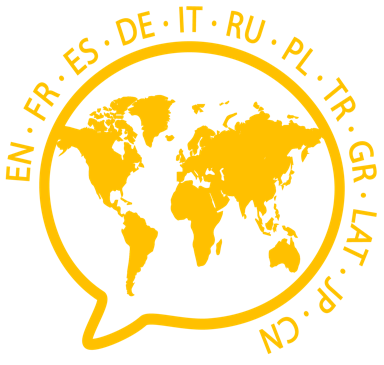 Petra Rilling-StützDie digitalisierte Welt bietet eine Vielzahl an Möglichkeiten, die eigene Person darzustellen. Damit verbunden sind auch Fragen und Probleme des Rechts am eigenen Bild. In diesem Unterrichtsbaustein lernen die Schüler*innen Grundlagen der Internetsicherheit kennen: Foto oder Avatar? Sie inszenieren sich selbst als Avatare und stellen diese der Lerngruppe vor. In einem nächsten Schritt versehen sie ihre Avatare mit Sprechblasen, wobei Sprachinhalt (frei oder themenbezogen) und Avatar zusammenpassen müssen (Stichwort: Mediensprache). ZUORDNUNG ZU DEN STANDARDSHINWEISE Beim Hybridunterricht ist zu beachten, dass die zu verwendenden Tools / Programme in den Präsenzphasen eingeführt werden. Für die zweite Phase (Avatar mit Sprechblase) wird eine Präsentationssoftware (z. B. Power Point) empfohlen, um nebenbei den Umgang mit Textverarbeitungs-/Präsentationsprogrammen zu üben. Nachdem dieser Unterrichtsbaustein bearbeitet ist, bietet es sich an, mit dem darauf aufbauenden Unterrichtsbaustein Pictures of ourselves – the alternative class picture fortzufahren.BAUSTEINE FÜR DEN UNTERRICHTLiteratur, Links und EMPFEHLUNGENInformationen zu den unterrichtsbausteinen Standards im Basiscurriculum Medienbildungausgewählte Kriterien zur Unterscheidung zwischen sachlichen Informationen und interessengeleiteter Darstellung beschreiben und anwenden (D)Kommunikationsmedien aus ihrer Lebenswelt auswählen und diese sachgerecht anwenden (D)altersgemäß die Grundlagen des Urheber- und Persönlichkeitsrechts sowie des Datenschutzes bei der Erstellung von Präsentationen berücksichtigen (D/G)grundlegende Funktionen von Textverarbeitungs- sowie Grafik-, 
Bild-, Audio- und Videobearbeitungsprogrammen nutzen (D)exemplarisch mediale Manipulationen aus ihrer Lebenswelt erkennen und beschreiben (D)Standards im Fachkurzen, einfachen […] Texten […] Hauptaussagen (global) […] entnehmen […] (D)grundlegende Informationen […] unter Verwendung einfacher geübter sprachlicher Mittel […] zusammenhängend vortragen (D)mit einfachen vertrauten sprachlichen Mitteln kurze, vorbereitete Texte zu Alltagsthemen verfassen (D)unter Anleitung Schreibprozesse durch das Sammeln von Ideen und Wortmaterial vorbereiten (D)Thema / SchwerpunktMethode und InhaltMaterialien und TippsPhoto or avatar?Die Lehrkraft stellt eigenes Foto und Avatar vor.Wortschatz zu den Themen: Personenbeschreibung und Internetsicherheit erarbeitenTexte zu Vor- und Nachteilen persönlicher Fotos und Avatare im Internet lesenüber Internetsicherheit diskutieren: Fotos vs. AvatareAvatar-App: https://www.bitmoji.com thematische Wortschatzsammlung (wird gemeinsam und individuell in jeder Stunde ergänzt)Tool-Tipps, um eine Wortschatzsammlung kollaborativ zu erstellen: Liste mit einem Etherpad, z.B.: https://yopad.eu (Learning Snack zu Etherpad: https://s.bsbb.eu/c6)Mindmap ggf. mit Bildern: https://flinga.fi (Learning Snack zu Flinga: https://s.bsbb.eu/ca) Textauswahl, z. B.: https://kidsnclicks.com/avatar-maker (als Texte – ggf. vereinfacht – ausdrucken oder online lesen lassen)Let’s make our avatarsDie Lehrkraft demonstriert unter Einbeziehung der Lernenden, wie sich ein Avatar erstellen lässt (dabei Personenbeschreibung üben).Schüler*innen erproben die Werkzeuge der Avatar-App.gestalten individuell die eigenen Avatare. speichern ihre Avatare nach Vorgaben ab.stellen sich sich gegenseitig vor. thematische WortschatzsammlungAvatar-App: https://www.bitmoji.com Smartboard, Tablets / Smartphones, ComputerBetter no backgroundDie Lehrerkraftzeigt am eigenen Avatar, wie dessen Foto-Hintergrund mithilfe der Anwendung remove.bg entfernt werden kann, um ihn für den nächsten Schritt vorzubereiten. Schüler*innen entfernen den Hintergrund ihrer Avatare und speichern sie. gestalten und speichern ggf. weitere Varianten ihrer Avatare (z. B. andere Kleidung, Körperhaltung) ohne Hintergrundvergleichen diese miteinanderthematische WortschatzsammlungSmartboardLehrer*innenavatarauf einfachste Weise den Foto-Hintergrund entfernen: www.remove.bgSchüler*innenavatareSmartboard, Tablet, Smartphones, ComputerOur avatars speak for 
themselvesDie Lehrerkraftzeigt den eigenen Avatar mit Sticker / Sprechblase und erklärt den Schüler*innen, wie sie ihre eigenen Avatare mit Stickern / Sprechblasen versehen.demonstriert, wie sich Avatare in eine Präsentationssoftware einfügen, mit einer Sprechblase versehen und in diese einen Text einfügen lassen.Schüler*innen fügen ihre Avatare in eine Seite der gewählten Präsentationssoftware ein.versehen diese mit Sprechblase und Text.Die Lehrkrafterläutert den Arbeitsauftrag, über einen gewissen Zeitraum jeweils einen Tagessticker zu gestalten (Thema z. B. likes and dislikes). Schüler*innen erarbeiten Kriterien für ihre Avatar mit Sticker.gestalten ihre Seite(n) mit ihren Stickern entsprechend.zeigen und kommentieren gegenseitig ihre Sticker, geben Feedback und Hilfestellung.erstellen ihre Tagessticker und präsentieren diese der Klasse.Erarbeiten dann in jeder Stunde des abgesprochenen Zeitraums in den ersten Minuten ihre Tages-sticker und speichern diese ab.Am Ende des Zeitraumes wählen die Schüler*innen den Sticker aus, durch den sie sich optimal repräsentiert fühlen.konvertieren diesen in eine pdf.drucken ihn aus.präsentieren ihn in einem Gallery Walk und begründen die Auswahl.geben Feedback, z. B. durch three stars and a wish.Lehrer*innenavatar mit Sticker / Sprechblasethematische WortschatzsammlungPräsentationssoftware (z. B. Power Point)Tutorial (Einfügen von Sprechblasen): https://youtu.be/fpswMniHnBE Smartboard, Tablet, Smartphones, Computer Fertige Schüler*innenavatareScaffolding / ggf. vorgeschaltete Übung für DiskussionTipp: Um den Tagessticker so ansprechend und originell wie möglich gestalten zu können, sollten gemeinsam Kriterien erarbeitet und die entsprechenden Gestaltungsmöglichkeiten der Präsentationssoftware für die Sprechblase (Farbe, Größe, Position, Ränder, Hintergrund, Schrift etc.) demonstriert werdenScaffolding für PräsentationKriterien für den Schüler*innen-stickerTipp: Die Galerie kann über längere Zeit im Klassenraum/Schulgebäude oder auch bei anderen Gelegenheiten ausgestellt werden. Tipp: Als digitales Fotoalbum werden die Sticker der Kinder z. B. für ihr Portfolio gespeichert.Tipp: Mit der App Chatterpix kann den Avataren auch eine Stimme gegeben (vgl. Unterrichtsbaustein This is my something/someone – and it speaks for itself) und dann mit einem QR-Code versehen werden, so dass die Bilder der Galerie jederzeit individuell abgehört werden können.Worksheet für die Feedback-Methode three stars and a wish: https://s.bsbb.eu/duFeedback-Bögen ggf. über einen digitalen Speicher teilen, z. B. Cryptpad: https://cryptpad.frLearning Snack zu Cryptpad: https://s.bsbb.eu/ccAuswertung, FeedbackSchüler*innen bewerten in Einzelarbeit den eigenen Lernfortschritt / Wissenszuwachs (ggf. im eigenen E-Portfolio) und / oder die Unterrichtseinheitthematische Wortschatzsammlung zum Thema Feedbackevtl. E-Portfolio/FeedbackbögenTipp: Die Avatare lassen sich auch für weitere Sprachaufgaben verwenden (Comics, Rollenspielen etc.)Zuordnung zu den übergreifenden ThemenBildung zur Akzeptanz von Vielfalt (Diversity)Kulturelle BildungVerbraucherbildungFDagner. It 1.5 Fotostory mit PowerPoint. https://www.youtube.com/watch?v=fpswMniHnBE (abgerufen: 10.03.2021).Learning Snack. Cryptpad – sicherer Online-Speicher. https://www.learningsnacks.de/share/127469 (abgerufen: 10.03.2021).Learning Snack. Etherpad – kollaborativer Texteditor. https://www.learningsnacks.de/share/32266 (abgerufen: 10.03.2021).Learning Snack. Flinga – Wall & Whiteboard. https://www.learningsnacks.de/share/125680 (abgerufen: 10.03.2021).KidsnClicks. 12 Avatar Maker Tools: Cartoon & Photos. https://kidsnclicks.com/avatar-maker (abgerufen: 10.03.2021).Begleitende Hinweisbroschüre: https://s.bsbb.eu/hinweise Unterrichtsbausteine für alle Fächer im Überblick: https://s.bsbb.eu/ueberblick Tutorials zu den in den Unterrichtsbausteinen genutzten digitalen Tools: https://s.bsbb.eu/tools